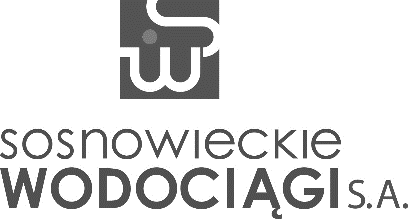 U M O W A Nr - ___/TK/2022zawarta w Sosnowcu, dnia ... 2022 roku,pomiędzy: Sosnowieckie Wodociągi Spółka Akcyjna, 41-200 Sosnowiec, ul. Ostrogórska 43, osobą prawną zarejestrowaną w Rejestrze Przedsiębiorców w Sądzie Rejonowym Katowice-Wschód w Katowicach Wydział VIII Gospodarczy Krajowego Rejestru Sądowego pod numerem: KRS 0000216608, czynnym podatnikiem podatku od towarów i usług NIP: 6440011382; REGON: 270544618; kapitał zakładowy: 230 522 130,00 zł; kapitał wpłacony: 230 522 130,00 zł, reprezentowaną przez:... - ...... - ...dalej „ZAMAWIAJĄCYM” lub „STRONĄ”,a:  (___)1)... - ...... - ...dalej „WYKONAWCĄ” lub „STRONĄ”,w rezultacie dokonania przez zamawiającego wyboru oferty wykonawcy, w postępowaniu o udzielenie zamówienia 
o wartości z Kategorii (2), prowadzonym w procedurze sektorowego przetargu nieograniczonego na podstawie Regulaminu udzielania zamówień sektorowych , zgodnie z protokołem z dnia ... 2022 roku, zawarta została umowa o treści:§ 1Przedmiotem umowy jest: „Sukcesywna dostawa włazów żeliwnych, pokryw do włazów kanalizacyjnych, stopni złazowych do studni kanalizacyjnych oraz materiałów żelbetowych i betonowych”.Wykonawca zobowiązany jest dostarczyć materiały, będące przedmiotem niniejszej umowy, na podstawie szczegółowego zamówienia z wyszczególnionym rodzajem i ilością materiałów – zgodnie z Załącznikiem do umowy, stanowiącym jej integralną część.Za dostarczone materiały stanowiące przedmiot umowy, zamawiający zobowiązuje się zapłacić wykonawcy kwotę nieprzekraczającą łącznej wartości brutto: ... zł (słownie złotych: … .../100), w tym należny podatek VAT w wysokości … %, tj. w kwocie: ... zł (słownie złotych: ….../100); netto: ... zł (słownie złotych: ….../100).Termin obowiązywania umowy: ... 2023 roku.Wykonawca zapewnia sukcesywną realizację zamówienia – licząc od każdorazowego otrzymania od zamawiającego pisemnego zlecenia, do siedziby zamawiającego (magazyn) lub na wskazany przez zamawiającego plac budowy na terenie miasta Sosnowiec, od poniedziałku do piątku w godz. 8.00 – 14.00 w terminie do 5 dni roboczych.Za „dni robocze” w rozumieniu niniejszej umowy rozumie się dni tygodnia od poniedziałku do piątku, z wyłączeniem dni ustawowo wolnych od pracy.§ 2Należność płatna będzie przelewem bankowym w terminie 30 dni od daty otrzymania przez zamawiającego faktury prawidłowo wystawionej przez wykonawcę na rachunek bankowy wskazany na fakturze, przy czym wykonawca będący czynnym podatnikiem podatku VAT obowiązany jest podać rachunek bankowy, który określony został w wykazie podmiotów, o którym mowa w art. 96b ustawy z dnia 11 marca 2004 r. o podatku od towarów i usług; za datę dokonania płatności uznaje się datę obciążenia rachunku bankowego zamawiającego.Podstawą wystawienia faktury VAT będzie zatwierdzony dokument Wz lub potwierdzenie faktu odbioru materiałów przez zamawiającego oraz dostarczenie wymaganych dokumentów, potwierdzających jakość materiałów zgodnie z § 3 niniejszej umowy.Za dostarczone materiały zamawiający zobowiązuje się zapłacić wykonawcy zgodnie z ustaloną ceną jednostkową (za szt.), wymienioną w Załączniku do niniejszej umowy.Umowa zostanie rozliczona według faktycznie dokonanych zakupów, jednak do wartości nie przekraczającej kwoty określonej w § 1 pkt. 3 niniejszej umowy.Zamawiający zastrzega sobie możliwość dokonania zakupu innych ilości materiałów, niż wymienione 
w Załączniku do umowy w ramach ogólnej kwoty zamówienia określonej w § 1 pkt. 3 niniejszej umowy  - zgodnie z cenami jednostkowymi określonymi w tym Załączniku.W przypadku wyczerpania przed terminem określonym w § 1 pkt. 4, kwoty umowy określonej w § 1 pkt. 3, umowa niniejsza wygasa.Wykonawca nie wniesie żadnych roszczeń w przypadku nie wyczerpania w okresie obowiązywania umowy przez zamawiającego wartości zamówienia netto, określonego w § 1 pkt. 3 niniejszej umowy.Zamawiający wyłącza stosowanie przez wykonawcę ustrukturyzowanych faktur elektronicznych zgodnie z art. 4 ust. 3 ustawy z dnia 9.11.2018r. o elektronicznym fakturowaniu w zamówieniach publicznych, koncesjach na roboty budowlane lub usługi oraz partnerstwie publiczno-prywatnym.Zamawiający składa niniejszym oświadczenie, o którym mowa w art. 4c ustawy z dnia 8 marca 2013 r. 
o przeciwdziałaniu nadmiernym opóźnieniom w transakcjach handlowych, o posiadaniu statusu dużego przedsiębiorcy.§ 3Przy każdorazowej realizacji zamówienia wykonawca dostarczy zamawiającemu – do każdej partii materiałów – niezbędne, aktualne dokumenty (w formie oryginału lub kserokopii potwierdzonej przez wykonawcę „za zgodność z oryginałem”) tj.: karty charakterystyki, atesty, certyfikaty, świadectwa zgodności i dopuszczenia do stosowania materiałów w budownictwie, deklaracje zgodności na stosowanie znaku CE lub B (lub wydane przed 1 maja 2004 roku certyfikaty lub atesty na znak bezpieczeństwa) stwierdzające, że wyrób budowlany jest zgodny z Polską Normą albo z krajową oceną techniczną.W przypadku, w którym wykonawca uchybi obowiązkowi, o którym mowa w pkt. 1 nin. paragrafu umowy, zamawiającemu przysługuje prawo odmowy odbioru dostarczonych materiałów, ze skutkami określonymi w § 7 pkt. 1.1., ppkt b) umowy, a ponadto zamawiający może odstąpić od umowy z przyczyn zależnych od wykonawcy, ze skutkami określonymi w § 7 pkt. 1.1.,  ppkt. a) umowy.§ 4Wykonawca gwarantuje, iż dostarczone materiały budowlane będą posiadać I klasę jakości, będą pełnowartościowe, bez ubytków i pęknięć, dopuszczone do stosowania w budownictwie oraz zgodne pod względem jakości i parametrów technicznych z wykazem asortymentu w Załączniku do umowy oraz będą spełniać wymagania Polskich Norm oraz ustawy z dnia 16 kwietnia 2004 roku o wyrobach budowlanych, posiadać deklaracje zgodności 
z zharmonizowanymi normami dyrektyw Unii Europejskiej, będą ekologicznie bezpieczne – będą posiadać, o ile jest wymagany certyfikat na znak bezpieczeństwa „B”, będą posiadać świadectwa dopuszczenia do stosowania w budownictwie, krajowe oceny techniczne i kryteria techniczne oraz systemy oceny zgodności (certyfikaty), sposób znakowania i opisu w języku polskim wyrobów budowlanych powszechnie stosowanych w budownictwie.Na dostarczone materiały wykonawca udziela zamawiającemu 24 miesięcznej gwarancji jakościowej (bez jakichkolwiek wyłączeń), licząc każdorazowo od daty potwierdzenia przez zamawiającego faktu odbioru tych materiałów.W przypadku stwierdzenia przez zamawiającego – w okresie obowiązywania gwarancji – wystąpienia wad 
w dostarczonych materiałach, wykonawca wymieni wadliwą ich partię na nowe, wolne od wad, bądź usunie zgłoszoną wadę – w terminie do 3 dni roboczych, licząc każdorazowo od daty otrzymania od zamawiającego  pisemnego zgłoszenia tego faktu.Jeżeli w wykonaniu swoich obowiązków wykonawca dostarczy zamawiającemu zamiast rzeczy wadliwej rzecz wolną od wad albo dokonał jej istotnych napraw, termin gwarancji biegnie na nowo od chwili dostarczenia rzeczy wolnej od wad lub zwrócenia rzeczy naprawionej; jeżeli gwarant wymienił część rzeczy, postanowienie stosuje się odpowiednio do części wymienionej; w innych wypadkach termin gwarancji ulega przedłużeniu o czas, w ciągu którego wskutek wady rzeczy objętej gwarancją zamawiający nie mógł z niej korzystać.Za równoważne z oświadczeniami w formie pisemnej, składanymi przez Strony w wykonaniu niniejszej umowy, uznaje się również oświadczenia złożone drugiej Stronie pocztą elektroniczną, na adres odpowiednio:sekretariat@sosnowieckiewodociagi.pl – dla zamawiającego,…@... – dla wykonawcy.Na żądanie nadawcy listu elektronicznego druga Strona niezwłocznie potwierdzi tą samą drogą fakt jego otrzymania.Powyższe nie dotyczy oświadczeń o ustaniu lub zmianie umowy.Strony zobowiązują się wzajemnie powiadamiać na piśmie o zaistniałych przeszkodach w wypełnianiu zobowiązań umownych.§ 5Wykonawca wkalkulował w cenę wszystkie koszty, które mogą wystąpić w związku z sukcesywnym wykonywaniem dostaw stanowiących przedmiot zamówienia, zgodnie z wymaganiami zamawiającego zawartymi w specyfikacji warunków zamówienia oraz warunkami niniejszej umowy.Zamawiający nie uwzględni żadnych dodatkowych roszczeń z tytułu niewłaściwego skalkulowania ceny lub pominięcia przez wykonawcę jakiegokolwiek elementu niezbędnego do wykonania przedmiotu umowy.Wykonawca wyraża zgodę na potrącenie ewentualnych kar umownych z faktury obejmującej wynagrodzenie wykonawcy.§ 6W przypadku zmian w przepisach dotyczących stawki podatku VAT Strony dopuszczają możliwość zmiany cen brutto materiałów, których powyższe zmiany będą dotyczyć.§ 7Strony ustalają, że obowiązującą formą odszkodowania będą kary umowne z następujących tytułów i w podanych wysokościach:Wykonawca zapłaci zamawiającemu:10% wartości netto zamówienia, określonego w § 1 pkt. 3 niniejszej umowy, z powodu odstąpienia od umowy z przyczyn zależnych od wykonawcy,0,2% wartości netto, wyliczonej wg cen jednostkowych określonych w Załączniku do umowy, materiałów niedostarczonych, w terminie określonym w § 1, pkt. 5 niniejszej umowy, za każdy rozpoczęty dzień zwłoki,1% od wartości netto materiałów, wyliczonej wg cen jednostkowych określonych w Załączniku do umowy, które z powodu wady zostały wyłączone z użytkowania, w przypadku nieterminowego wywiązywania się z obowiązku, o którym mowa w § 4 pkt. 3 niniejszej umowy, za każdy rozpoczęty dzień zwłoki.Zamawiający zapłaci wykonawcy 10 % wartości zamówienia netto, określonej w § 1 pkt. 3 niniejszej umowy 
z powodu odstąpienia od umowy z przyczyn zależnych od zamawiającego, za wyjątkiem okoliczności określonych w § 10 pkt. 1.2. niniejszej umowy.Strony mogą na zasadach ogólnych dochodzić odszkodowania uzupełniającego.§ 8Wykonawca nie może dokonać przelewu wierzytelności przysługujących z tytułu niniejszej umowy na rzecz osoby trzeciej bez uzyskania uprzedniej, pisemnej zgody zamawiającego.§ 9Integralną część umowy stanowią:Oferta wykonawcy (wraz z załącznikami),Specyfikacja warunków zamówienia (wraz z załącznikami),Załącznik do umowy. § 10Zamawiający może odstąpić od umowy w przypadkach:Określonych w ustawie – Kodeks cywilny,Zaistnienia istotnej zmiany okoliczności powodującej, że wykonanie umowy nie leży w interesie zamawiającego lub w interesie publicznym, czego nie można było przewidzieć w chwili zawarcia umowy, lub dalsze wykonywanie umowy może zagrozić podstawowemu interesowi bezpieczeństwa państwa 
lub bezpieczeństwu publicznemu, zamawiający może odstąpić od umowy w terminie 30 dni od powzięcia wiadomości o powyższych okolicznościach; w takim przypadku wykonawca może żądać jedynie wynagrodzenia należnego mu z tytułu wykonania części umowy;Rozpoczęcia likwidacji wykonawcy, z wyjątkiem likwidacji przeprowadzonej w celu przekształcenia.Odstąpienie od umowy powinno nastąpić w formie pisemnej pod rygorem nieważności takiego oświadczenia 
i powinno zawierać uzasadnienie; odstąpienie od umowy z przyczyn określonych w niniejszej umowie nastąpić może w terminie 21 dni od zaistnienia tej przyczyny.W przypadku odstąpienia od umowy, strony zobowiązane są w terminie 7 dni od daty odstąpienia, sporządzić szczegółowy protokół dotychczas wykonanych dostaw materiałów, według stanu na dzień odstąpienia.§ 11Wykonawca ma prawo powierzyć podwykonawcom wykonanie części zamówienia, za wyjątkiem kluczowych zadań, których obowiązek osobistego wykonania przez wykonawcę zastrzegł zamawiający.O ile zasadne, zmiana lub rezygnacja z podwykonawcy, na którego zasoby wykonawca powoływał się, w celu wykazania spełnienia warunków udziału w postępowaniu, może nastąpić tylko w sytuacji, gdy wykonawca wykaże zamawiającemu, iż proponowany inny podwykonawca lub wykonawca samodzielnie spełnia warunki udziału
w postępowaniu w stopniu nie mniejszym niż wymagany w trakcie postępowania o udzielenie zamówienia.Jeżeli zamawiający stwierdzi, że wobec podwykonawcy, o którym mowa w pkt 2, zachodzą podstawy wykluczenia, wykonawca zobowiązany jest zrezygnować z powierzenia mu wykonania części zamówienia, bądź zastąpić innym podwykonawcą.Powierzenie wykonania części zamówienia podwykonawcom, nie zwalnia wykonawcy z odpowiedzialności
za należyte wykonanie tego zamówienia.§ 123)Członkowie Konsorcjum oświadczają, iż na podstawie umowy z dnia ___, regulującej ich współpracę przy realizacji nin. zamówienia:Pełnomocnikiem Konsorcjum jest: ___;Pełnomocnik upoważniony jest do zaciągania zobowiązań w imieniu i na rzecz Konsorcjum składającego się 
z jego Członków oraz do wyłącznego występowania w imieniu Konsorcjum w trakcie realizacji niniejszej umowy;Przyjmują solidarną odpowiedzialność za wykonanie wszelkich zobowiązań wynikających z realizacji niniejszej umowy.§ 122) / § 132)Wszelkie sprawy czy roszczenia między Stronami wynikające z realizacji niniejszej umowy winny być rozwiązywane bez zbędnego opóźnienia w sposób polubowny, drogą negocjacji między Stronami.W przypadku niepowodzenia tych negocjacji zaistniałe spory będzie rozstrzygał sąd polski, właściwy dla siedziby zamawiającego.§ 132) / § 142)Pod rygorem nieważności, wszelkie zmiany bądź uzupełnienia niniejszej umowy mogą nastąpić jedynie 
w formie pisemnego aneksu.§ 142) / § 152)W sprawach nieuregulowanych w niniejszej umowie stosuje się Regulamin udzielania zamówień sektorowych 
oraz przepisy prawa polskiego, w szczególności ustawy - Kodeks cywilny.§ 152) / § 162)Niniejszą umowę sporządzono w dwóch jednobrzmiących egzemplarzach, po jednym egzemplarzu dla każdej ze stron.ZAMAWIAJĄCY:									WYKONAWCA:*************************************************************************************************Załącznik do umowy Nr – .../TK/2022Oznaczenie zamówienia: 45/2022/TK/KPCENOWO – ILOŚCIOWY WYKAZ ASORTYMENTUUWAGA: wykaz asortymentu jw. zgodny będzie z wykazem przedstawionym na druku „formularza cenowego”.1)do uzupełnienia o stosowne dane, w zależności od formy prowadzenia działalności przez wykonawcę2)stosownie do kolejności numeracji paragrafów umowy3)paragraf umowy obowiązujący tylko w przypadku wykonawców występujących wspólnie (w formie Konsorcjum)